AHMED 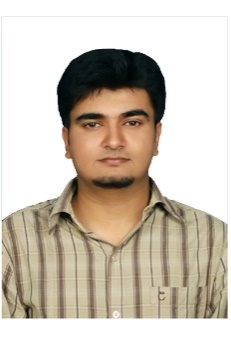              E-Mail: ahmed.369196@2freemail.com ----------------------------------------------------------------------------------------------------------------------------------------Career objective: To serve the architectural fraternity efficiently and to implement the knowledge obtained which would lead to organizational and personal growth. To perform my duties with honesty and remain loyal towards Architecture.Personal strength:Excellent Computer Skills, Thorough Software knowledge, Good communication, willing to learn, Hardworking, Dedicated and honest. Affinity towards conceptual design.Good AUTOCAD, REVIT, Photoshop, Illustrator, InDesign, Sketch up, Lumion, Vray, Rhino and MS office skills.Academic qualifications:2008-13 Bachelor of Architecture              University Visvesvaraya College of Engineering, Bangalore.2006-08 2nd Pre-University                  Rbanms Junior College, Ulsoor.2006      10th Standard              Seventh Day Adventist High School1995-05 9th Standard              Bishop Cotton Boy’s SchoolExperience:2013 (oct) - present – 3 years 4 months                                    Architect at Atelier D’arts & Architectre, Ulsoor, Bangalore.Projects: Worked on various architecture projects that include:- Mantri Sun City apartments, Infosys Equinox, Karbonn Mobile Head Office Bangalore, Whitefield Tower, also handled various Interiors Corporate Office projects:- ENY Pune, ENY Chennai, ENY Kochi, The Executive Centre Bangalore, The Executive Centre Chennai, The Executive Centre Pune, IBS Bangalore, Tiger Global Bangalore, Tata Consultancy Services ITPL Bangalore, Infosys Equinox, Infosys Karle, Infosys Bharatiya City Etc. 2013 (feb-may) Trainee for 4 months 10th semester of B.Arch.                           InFORM ARCHITECTS, Banashankari 3rd stage, Bangalore.Projects: Worked on various Architecture Projects that include: VBHC (Value Budget Housing Complex) Bangalore, NIT Rourkela, TDPS Factory Bangalore, Fowler Westrup Factory Bangalore.2013 (june-aug) Interior designer for 3 months (full time).                           INDECO INTERIORS, Cox town, Bangalore.Also worked on various stage design, art work stall at Sunday Sunthe, Bangalore & various other Flea markets.Achievements:  Participated and worked on several NASA trophies,ANDC-2008ANDC-2010 short listedLIK- short listedAdditional qualification:   Certification in REVIT, AUTOCAD from CAD FOCUS.Areas of Interest:       Sketching, Cartooning, Comics, Graphic Novels, Listening to music, Reading, Hiking, Motor biking, Touring on two wheels.	Linguistic Abilities: Reading and writing                      English and Hindi Speaking                                        English, Hindi, Kannada & Urdu.Personal Details:    Date of Birth                               21/05/1989    Sex                                              Male    Marital Status                             Single    Nationality                                  IndianI hereby declare that the above written particulars are true to the best of my knowledge.Date: Place: Bangalore                                                                      (Ahmed)